 Zapraszamy do zabawy1. Gimnastyka całego ciała  ZRÓB 5 ,, PAJACYKÓW’’POŁÓŻ SIĘ NA PLECACH, PODNIEŚ PRAWĄ NOGĘ I ,, NARYSUJ’’ W POWIETRZU 5 KÓŁEK, TO SAMO ZRÓB LEWĄ NOGĄ . PODSKOCZ NA 1 NODZE 5 RAZY, POTEM NA DRUGIEJ TYLE SAMO.ZRÓB  5 PRZYSIADÓW.ZRÓB 5 SKŁONÓW. OCZYWIŚCIE GŁOŚNO LICZCIE WYKONYWANE ĆWICZENIA !UDA SIĘ !!2.  „Gimnastyka języka”- rodzic demonstruje ćwiczenia, a dziecko je naśladuje. Jajko – dzieci otwierają i zamykają wargi, układając je tak, aby były zaokrąglone jak jajko. Gorące jajko – dzieci nabierają powietrze nosem, a wypuszczają ustami, naśladując dmuchanie na jajkaWkładamy jajka do koszyczka – dzieci unoszą język za zęby i zatrzymują go tam, a następnie przeliczają kolejne jajka, używając liczebników porządkowych.Rogi baranka – baranek wielkanocny ma okrągłe rogi – dzieci rysują językiem kółeczka, przesuwając jego czubek po górnej wardze i po dolnej wardze.Baranki na hali – baranki wędrują w górę i w dół, pasąc się na hali – dzieci opierają czubek języka raz za górnymi zębami, a raz za dolnymi zębami. Kura liczy kurczęta – dzieci dotykają czubkiem języka do każdego zęba w jamie ustnej: najpierw na górze, potem – na dole.3. Koszyczek wielkanocnyZobaczcie koszyczek wielkanocny i nazwijcie jego zawartość . Rodzice mogą wyjaśnić symbolikę poszczególnych produktów . Co jeszcze wkładacie do Waszego koszyczka ?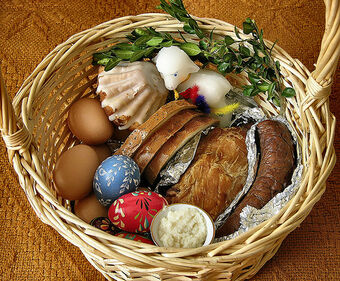 Chleb symbolizuje ciało Chrystusa. Wkładamy go do koszyczka, aby zapewnić sobie dobrobyt i pomyślność.Jajka są symbolem nowego, rodzącego się życia. Wędlina jest symbolem dostatku, bogactwa i dobrobytu.Sól i pieprz symbolizują oczyszczenie, prostotę i prawdę. Baranek jest symbolem Chrystusa – Baranka Bożego, który zwyciężył śmierć. Wkładana do koszyczka figurka baranka jest zazwyczaj wykonana z cukru, czekolady lub chleba. Chrzan jest oznaką ludzkiej siły, którą chcemy mieć przez cały rok.5. Ciekawe czy wiecie ? Spróbujcie  odpowiedzieć na pytania:Z czego robi się pisanki?Co wkładamy do koszyczka wielkanocnego?Co robimy w lany poniedziałek?Co wam się kojarzy ze świętami wielkanocnymi? 6. Nie byłoby pisanek, gdyby nie kury i kurczaki. Zapraszam do  improwizacji ruchowej  utworu M. Musorgskiego „Taniec kurcząt w skorupkach”. Jeśli macie coś żółtego w swojej szafie to załóżcie i zatańczcie. Możecie przesłać mi filmik z tym tańcem. Przykładowy taniec znajdziecie tutaj: Taniec  https://www.youtube.com/watch?v=_tIGCNJWqVw  Muzyka   https://www.youtube.com/watch?v=asokaVtQDcQ7. Na zakończenie proszę zrobić koszyczek 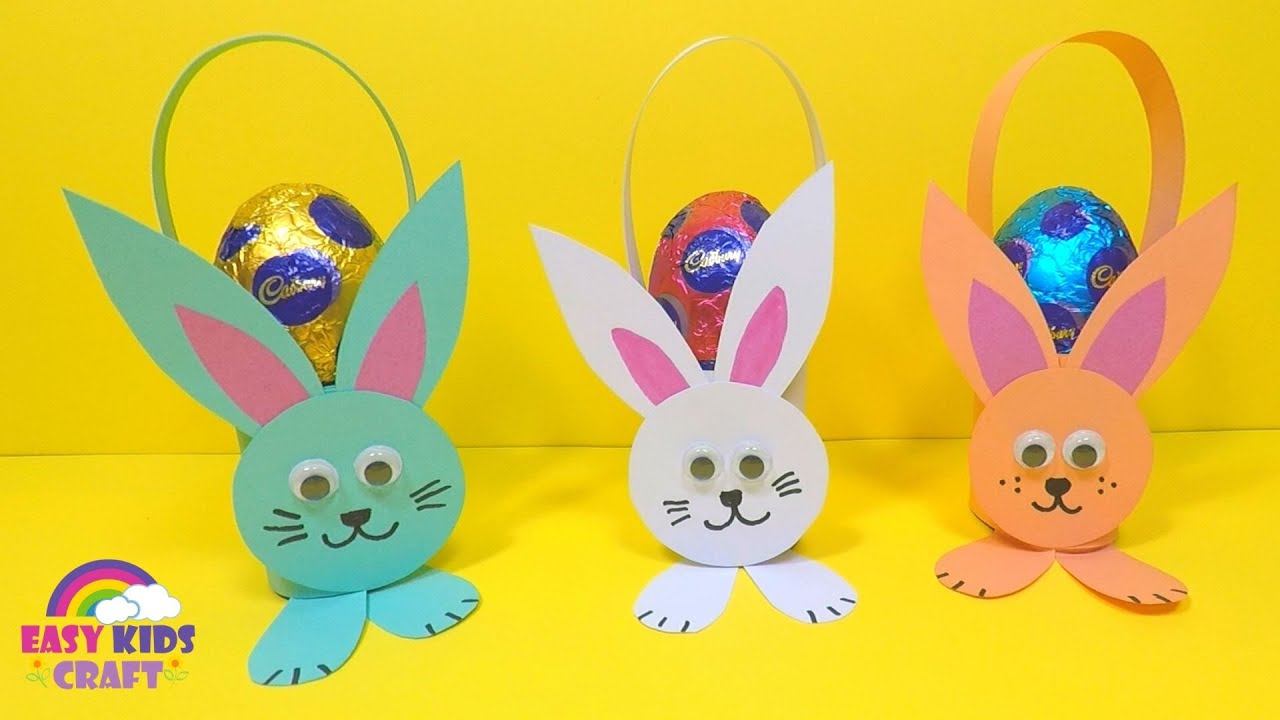 https://www.youtube.com/watch?v=dCPsgjpoU_s 8. Wielkanocne memory https://wordwall.net/pl/resource/1322384/wielkanocne-memory                                                       Pozdrawiamy! Pani Mariola i Sylwia 